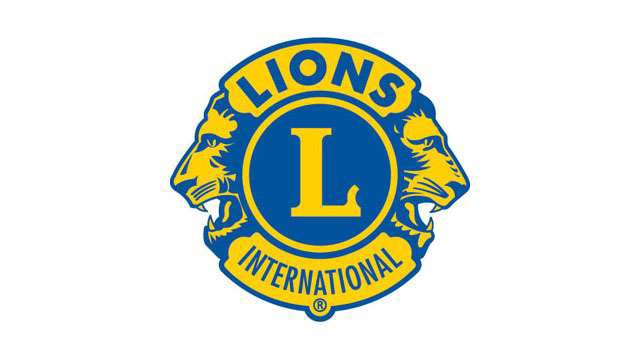 The International Association of Lions ClubsSTADGAR OCH ARBETSORDNINGSTADGAR FÖR MULTIPELDISTRIKTVerksamhetsåret 2023-2024Lions Clubs InternationalSYFTENATT ORGANISERA, chartra och ha tillsyn över serviceklubbar under namnet Lions Clubs.ATT KOORDINERA lionklubbarnas aktiviteter och standardisera administrationen.ATT SKAPA och upprätthålla en anda av samförstånd mellan jordens folk.ATT BEFRÄMJA god samhällsanda hos alla medborgare.ATT GENOM aktiva insatser på olika områden bidra till samhällets välfärd.ATT FÖRENA klubbarna med band av vänskap, gott kamratskap och ömsesidig förståelse.ATT UTGÖRA ett forum där frågor av allmänt intresse må fritt och allsidigt dryftas, dock skall klubbarna i politiskt och religiöst hänseende vara neutrala.ATT UPPMUNTRA duglighet och ansvarskänsla i både affärs- och yrkesliv utan egen ekonomisk vinning.VISIONATT VARA den globala ledaren avseende samhällsservice och humanitär service.UPPGIFTATT STÄRKA Lions klubbar, frivilliga och partner att förbättra hälsa och välbefinnande, stärka samhällen och stödja människor i nöd, genom humanitära hjälpinsatser och anslag som påverkar liv globalt samt uppmuntrar till fred och internationell förståelse.STADGAR FÖR MULTIPELDISTRIKTARTIKEL I – Namn	1ARTIKEL II – Syften	1ARTIKEL III – Medlemskap	1ARTIKEL IV – Emblem, färger, slogan och mottoMOMENT. 1 – Emblem	1MOMENT. 2 – Användande av namn och emblem	2MOMENT. 3 – Färger	2	MOMENT. 4 – Slogan	2MOMENT. 5 – Motto	2	ARTIKEL V – Överlägsenhet  	2ARTIKEL VI – Tjänstemän och guvernörsrådMOMENT. 1 – Sammansättning	2MOMENT. 2 – Tjänstemän	2MOMENT. 3 – Befogenheter	2MOMENT. 4 – Entledigande	3
ARTIKEL VII – RiksmöteMOMENT. 1 – Datum och plats	3MOMENT. 2 – Delegatantal	3MOMENT. 3 – Beslutmässigt antal	3MOMENT. 4 – Extra möte 	3
ARTIKEL VIII – Konfliktlösningsförfarande på multipeldistriktsnivå	4ARTIKEL IX – ÄndringarMOMENT. 1 – Ändringsförfarande	4MOMENT. 2 – Automatisk uppdatering 	4MOMENT. 3 – Underrättelse	4MOMENT. 4 – Ikraftträdande	4ARBETSORDNINGARTIKEL I – Nomineringar till och stöd av posterna tredje vice president och internationell direktorMOMENT. 1 – Stödprocedur	4MOMENT. 2 – Nominering	5MOMENT. 3 – Den nominerades tal	5MOMENT. 4 – Omröstning	5MOMENT. 5 – Stöd från distriktet	5MOMENT. 6 – Intyg om stöd	5MOMENT. 7 – Giltighet	5ARTIKEL II –  Utnämning av guvernörsrådsordförande	5ARTIKEL III –  Uppgift för guvernörsrådsordförande och kommittéerMOMENT. 1–  Multipeldistriktets guvernörsråd	6 MOMENT. 2 – Multipeldistriktets guvernörsrådsordförande	6MOMENT. 3 – Multipeldistriktets sekreterare/kassör	7MOMENT. 4 –  Multipeldistriktets protokollordförande	7MOMENT. 5 – Multipeldistriktskoordinator för globalt serviceteam (GST)	7MOMENT. 6 – Multipeldistriktskoordinator för globalt medlemsteam (GMT)	8MOMENT. 7 – Multipeldistriktskoordinator för globalt ledarskapsteam (GLT)	9MOMENT. 8 – Multipeldistriktets marknadsföringsordförande	9MOMENT. 9 – Multipeldistriktets LCIF-koordinator	10MOMENT. 10 – Leo/Leo-Lions kontaktperson i guvernörsrådet (valfri) 	10ARTIKEL IV – Multipeldistriktets kommittéerMOMENT. 1 – Delegatkommitté	11MOMENT. 2 –  Multipeldistriktets globala arbetsteam	11MOMENT. 3 –  Riksmötets kommittéer	11MOMENT. 4 –  Andra särskilda kommittéer	11ARTIKEL V – MötenMOMENT. 1 – Guvernörsrådsmöten	12MOMENT. 2 – Alternativa mötesformat	12MOMENT. 3 – Beslutmässigt antal 	12MOMENT. 4 – Ärenden via korrespondens	12ARTIKEL VI – RiksmöteMOMENT. 1 – Val av riksmötets plats	12MOMENT. 2 – Officiell kallelse	12MOMENT. 3 – Ändring av plats	12MOMENT. 4 – Tjänstemän	13MOMENT. 5 – Dagordning för riksmötet	13MOMENT. 6 – Tillvägagångsätt	13MOMENT. 7 – Ceremonimästare	13MOMENT. 8 – Officiell rapport	13MOMENT. 9 – Distriktsmöte	13ARTIKEL VII – Riksmötets medelMOMENT. 1– Avgift till riksmöte	13MOMENT. 2 – Återstående medel	14MOMENT. 3 – Insamling av avgift	14ARTIKEL VIII – Multipeldistriktets administrativa medelMOMENT. 1 –  Multipeldistriktets intäkter	14MOMENT. 2 – Återstående medel	14ARTIKEL IX – Övriga bestämmelserMOMENT. 1 – Ersättning	15MOMENT. 2 – Verksamhetsår	15MOMENT. 3 –  Revision av bokföring	15ARTIKEL X – ÄndringarMOMENT. 1 – Ändringsförfarande	15MOMENT. 2 – Automatisk uppdatering 	15MOMENT. 3 – Underrättelse	15MOMENT. 4 – Ikraftträdande	15BILAGA A – TillvägagångssättRiksmöte i multipeldistrikt ______	16STADGAR FÖR MULTIPELDISTRIKTARTIKEL INamnDenna organisation skall bära namnet Lions multipeldistrikt nummer _____, härefter hänvisad till som "multipeldistrikt".ARTIKEL IISyftenMultipeldistriktets syfte skall vara:Att tillhandahålla en administrativ struktur, vilken kommer att främja Lions Clubs Internationals syften i detta multipeldistrikt.Att skapa och upprätthålla en anda av samförstånd mellan jordens folk.Att befrämja god samhällsanda bland alla medborgare.Att genom aktiva insatser inom olika områden bidra till samhällets välfärd.Att förena medlemmarna med band av vänskap, gott kamratskap och ömsesidig förståelse.Att utgöra ett forum där frågor av allmänt intresse må fritt och allsidigt dryftas, dock skall klubbarna i politiskt och religiöst hänseende vara neutrala.Att uppmuntra duglighet och ansvarskänsla i både affärs- och yrkesliv.ARTIKEL IIIMedlemskapMedlemmarna i denna organisation skall vara lionklubbar i detta multipeldistrikt chartrade av Lions Clubs International.Detta multipeldistrikt skall bestå av _________ distrikt, vars distriktsgränser har antagits av riksmötet och godkänts av Lions Clubs Internationals internationella styrelse.ARTIKEL IV  Emblem, färger, slogan och mottoMoment 1. EMBLEM. Emblemet för denna organisation och varje chartrad klubb skall vara utformat enligt följande: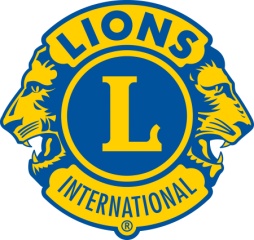 Moment 2. ANVÄNDANDE AV NAMN OCH EMBLEM. Användande av namn, goodwill, emblem och organisationens övriga logotyper skall ske i enlighet med aktuella gällande riktlinjer i arbetsordningen.Moment 3. FÄRGER. Färger för denna organisation och varje chartrad klubb skall vara purpur och guld.Moment 4. SLOGAN. Dess slogan skall vara: Liberty, Intelligence, Our Nation’s Safety.Moment 5. MOTTO. Dess motto skall vara: Vi tjäna.ARTIKEL VÖverlägsenhetStadgar och arbetsordning för multipeldistrikt skall reglera multipeldistriktets verksamhet, såvida inget annat har beslutats, vilka ej får stå i konflikt med internationella stadgar och arbetsordning samt Lions Clubs Internationals policy. I de fall det råder konflikt eller motsägelse mellan reglerna i multipeldistriktets stadgar och arbetsordning respektive de internationella stadgarna och arbetsordningen skall de internationella stadgarna och arbetsordningen tillämpas.ARTIKEL VITjänstemän och guvernörsrådMoment 1. SAMMANSÄTTNING. Det skall finnas ett guvernörsråd bestående av alla distriktsguvernörer i multipeldistriktet samt en sittande eller en tidigare distriktsguvernör som guvernörsrådsordförande. Tjänstemännen i detta multipeldistrikt skall vara medlemmar i guvernörsrådet. Varje medlem i guvernörsrådet, inklusive rådets ordförande, skall ha en (1) röst för varje fråga som kräver åtgärd av guvernörsrådet. Guvernörsrådsordföranden skall endast inneha sin post i ett år och kan inte inneha denna post igen. (Notera: Artikel VIII, Moment 4, i den internationella arbetsordningen gör det möjligt för multipeldistriktet, i enlighet med dess stadgar och arbetsordning, att omfatta även andra lionmedlemmar som medlemmar i guvernörsrådet).Moment 2. TJÄNSTEMÄN. Tjänstemännen i guvernörsrådet skall vara en ordförande, vice ordförande, sekreterare, kassör och alla övriga tjänstemän som guvernörsrådet anser nödvändiga, vilka alla skall väljas årligen av guvernörsrådet.Moment 3. BEFOGENHETER. Förutom vid oöverensstämmelse med och i motsats till artiklarna vid inregistrering av juridisk person samt Lions Clubs Internationals stadgar och arbetsordning skall den befogenhet som givits till styrelsen i denna organisation, dess policy och handlingar av sagda styrelse, skall guvernörsrådet:Ha jurisdiktion och kontroll över alla tjänstemän och agenter, när de agerar som sådana, i guvernörsrådet samt alla kommittéer i multipeldistriktet och riksmötets kommittéer.Utöva förvaltning och kontroll över multipeldistriktets egendom, verksamhet och finansiella medel.Ha jurisdiktion, kontroll och tillsyn över alla faser vid multipeldistriktets riksmöte och alla andra möten i multipeldistriktet.Ha självständig jurisdiktion, när så bemyndigad av den internationella styrelsens policy och förfarande fastställt av sagda styrelse, att höra och fatta beslut i klagomålsärenden av konstitutionell natur framställd av distrikt, lionklubb eller medlem i lionklubb i multipeldistriktet. Alla sådana beslut av guvernörsrådet kan vara föremål för granskning och beslut av sagda internationella styrelse.Ha kontroll och förvaltning över alla budgetrelaterade ärenden i multipeldistriktet, multipeldistriktets kommittéer och riksmötets kommittéer. Ingen förpliktelse får godkännas eller ingås, vilken orsakar en ej balanserad budget eller underskott under verksamhetsåret.Moment 4. ENTLEDIGANDE.  På begäran av majoriteten av guvernörsrådet kan ett speciellt guvernörsrådsmöte sammankallas med syfte att entlediga guvernörsrådsordföranden.  Oavsett sätt på vilket guvernörsrådsordföranden är utsedd eller vald, kan guvernörsrådsordföranden entledigas från guvernörsrådet genom omröstning och två tredjedelars (2/3) röstmajoritet av hela guvernörsrådet.  Artikel VIIMultipeldistriktets riksmöteMoment 1. TID OCH PLATS. Ett riksmöte i multipeldistriktet skall hållas varje år före den internationella kongressen på den plats som har beslutats av delegaterna vid tidigare riksmöte i multipeldistriktet och vid det datum som har beslutats av guvernörsrådet.Moment 2. DELEGATANTAL. Varje chartrad klubb som fullgjort sina skyldigheter gentemot Lions Clubs International, sitt distrikt och multipeldistrikt skall vid varje riksmöte i multipeldistriktet ha rätt till en (1) delegat och en (1) suppleant för varje tiotal (10) medlemmar, eller större delen därav, vilka har tillhört klubben under minst ett år och en dag. Underlag härför är det internationella huvudkontorets medlemsregister den första dagen i den månad som omedelbart föregår den månad riksmötet hålls. Med större del enligt detta moment avses fem (5) eller flera medlemmar. Varje certifierad delegat som är närvarande skall ha rätt att avge en (1) röst för varje post som ska tillsättas och en (1) röst för varje ärende som förelagts respektive årsmöte. Såvida inget annat anges häri skall delegaternas majoritetsbeslut vid omröstning i alla frågor utgöra mötets beslut. Alla kvalificerade delegater måste ha fullgjort sina skyldigheter och vara medlemmar i klubbar i distriktet som har fullgjort sina skyldigheter.Obetalda medlemsavgifter kan regleras och ekonomiska skyldigheter kan fullgöras fram till femton (15) dagar innan delegatlegitimeringen stängs. Tiden för stängning skall fastställas i enlighet med respektive mötes bestämmelser.Moment 3. BESLUTMÄSSIGT ANTAL. Ett distrikt respektive multipeldistrikt är beslutsmässigt då en majoritet av delegaterna deltar i årsmötets sessioner.Moment 4. EXTRA RIKSMÖTE. Ett extra riksmöte för klubbarna i multipeldistriktet kan sammankallas med två tredjedelars (2/3) majoritet i guvernörsrådet, vid tid och plats sagda guvernörsråd skall fastställa, under förutsättning att sådant extra riksmöte skall avslutas senast femton (15) dagar före inledningen av den internationella kongressen. Skriftlig kallelse till extra riksmöte, vilken skall innehålla tid, plats och syfte med detsamma, skall sändas till varje klubb i multipeldistriktet av multipeldistriktssekreteraren ej mindre än 30 dagar innan det extra riksmötet inleds.ARTIKEL VIIIKonfliktlösningsförfarande på multipeldistriktsnivåAlla konflikter gällande medlemskap, klubbgränser, tolkning av, brott mot eller tillämpning av multipeldistriktets stadgar och arbetsordning, policy eller förfarande som vid tid till annan antas av guvernörsrådet, eller alla andra interna ärenden i Lions multipeldistrikt, vilka inte kan lösas tillfredställande på annat sätt, skall avgöras genom det konfliktlösningsförfarande som fastställts av den internationella styrelsen.ARTIKEL IXÄndringarMoment 1. ÄNDRINGSFÖRFARANDE. Dessa stadgar kan endast ändras vid multipeldistriktets riksmöte genom en resolution framlagd av stadgekommittén avseende stadgar och arbetsordning och antagen genom två tredjedelars (2/3) röstmajoritet av de avgivna rösterna.Moment 2. AUTOMATISK UPPDATERING. När ändringar till de internationella stadgarna och arbetsordningen har antagits vid den internationella kongressen skall alla ändringar som kan påverka multipeldistriktets stadgar och arbetsordning uppdateras automatiskt i multipeldistriktets stadgar och arbetsordning vid slutet av årsmötet.Moment 3. UNDERRÄTTELSE. Inga ändringsförslag skall rapporteras eller röstas på, såvida inte dessa har publicerats per post eller på elektroniskt sätt till varje klubb minst trettio (30) dagar före inledningen av årsmötet, samt med information om att dessa kommer att röstas på vid sagda årsmöte.Moment 4. IKRAFTTRÄDANDE. Varje ändringsförslag skall träda i kraft vid avslutningen av det årsmöte där detsamma antogs, såvida inget annat har angivits i ändringsförslaget.ARBETSORDNINGARTIKEL INomineringar till och stöd av posterna tredje vice president och internationell direktorMoment 1. STÖDPROCEDUR. I enlighet med internationella stadgar och arbetsordning skall alla lionmedlemmar i multipeldistriktet som söker stöd till sin nominering till posten internationell direktor eller tredje vice president:Per post eller personligen till multipeldistriktssekreteraren/kassören inlämna skriftlig underrättelse om att han/hon söker stöd till sin nominering senast 30 dagar före inledningen av det årsmöte (i distrikt eller multipeldistrikt) där sådan nominering kommer att röstas på.Tillsammans med sagda underrättelse bifoga bevis om att han/hon uppfyller kvalifikationerna för sådan post i enlighet med de internationella stadgarna och arbetsordningen.Moment 2. NOMINERING. Varje sådan underrättelse skall av guvernörsrådsordföranden och multipeldistriktssekreteraren/kassören genast överlämnas till nomineringskommittén till respektive årsmöte, vilken skall granska och finslipa densamma genom att inhämta ytterligare bevis från respektive kandidat avseende nominering och kvalifikationer som den anser nödvändigt i enlighet med de internationella stadgarna och arbetsordningen samt skall på dagordningen till respektive årsmöte framlägga namn på varje potentiell kandidat som har uppfyllt kraven i sagda procedur samt stadgar och arbetsordning.Moment 3. DEN NOMINERADES TAL. Varje sådan nominerad medlem som söker stöd för sin nominering skall ha rätt till ett tal på högst tre (3) minuter.Moment 4. OMRÖSTNING. Omröstning gällande årsmötets stöd av nomineringen skall ske genom sluten omröstning, såvida inte det endast finns en nominerad, varvid röstning genom acklamation kan genomföras. Den nominerade som erhåller en majoritet av de avlagda rösterna skall förklaras ha erhållit stöd och vald till kandidat av årsmötet och av multipeldistriktet. I den händelse av lika röstetal, eller att en kandidat inte har erhållit den majoritetsröst som krävs, skall omröstning på de två nominerade som vid föregående omröstning har erhållit högst antal röster fortsätta till dess att en kandidat erhåller en majoritet av de avlagda rösterna.Moment 5. STÖD FRÅN DISTRIKTET. Alla kandidater som söker stöd vid multipeldistriktets riksmöte måste först ha erhållit stöd i sitt respektive distrikt.Moment 6. INTYG OM STÖD. Intyg om stöd från multipeldistriktets riksmöte skall inges skriftligen till det internationella huvudkontoret genom av multipeldistriktet utsedda företrädare i enlighet med vid var tid gällande krav i de internationella stadgarna och arbetsordningen.Moment 7. GILTIGHET. Inget stöd av kandidat från en lionklubb i detta multipeldistrikt skall vara giltigt, såvida inte och till dess att alla föreskrifter i denna Artikel har uppfyllts.ARTIKEL IIUtnämning av guvernörsrådsordförandeGuvernörsrådsordföranden skall utses av distriktsguvernörerna i multipeldistriktet på villkor att han/hon måste vara en sittande eller en tidigare distriktsguvernör när han/hon intar sin post. Guvernörsrådsordföranden skall endast inneha sin post i ett år och kan inte inneha denna post igen. Ett möte för de inkommande distriktsguvernörer i multipeldistriktet som kommer att vara distriktsguvernörer under den utsedda guvernörsrådsordförandens ämbetsår skall sammankallas efter multipeldistriktets riksmöte, dock ej senare än trettio (30) efter avslutningen av den internationella kongressen, i syfte att utse en guvernörsrådsordförande. Det är mötets uppgift att vid detta möte utse en medlem som har fullgjort sina skyldigheter, vilken är medlem i en klubb i multipeldistriktet som har fullgjort sina skyldigheter, till multipeldistriktets guvernörsrådsordförande. ARTIKEL IIIUppgift för guvernörsrådsordförandeoch kommittéerMoment 1. MULTIPELDISTRIKTETS GUVERNÖRSRÅD.Guvernörsrådet skall:Skriva alla kontrakt och godkänna utbetalningar som gäller administrativa kostnader för multipeldistriktets riksmöte.Fastställa var multipeldistriktets insamlade medel skall sättas in.Fastställa säkerhet som multipeldistriktets sekreterare/kassör ska ställa och godkänna det företag som utfärdar sagda säkerhet.Varje halvår, eller oftare, erhålla ekonomiska rapporter från multipeldistriktets sekreterare/kassör och se till att multipeldistriktets bokföring, bokslut och övriga redovisningshandlingar från sekreteraren/kassören revideras vid verksamhetsårets slut.Moment 2. MULTIPELDISTRIKTETS GUVERNÖRSRÅDSORDFÖRANDE. Multipeldistriktets guvernörsrådsordförande skall leda multipeldistriktets administration. All verksamhet är underställd guvernörsrådets överinseende och vägledning.I samarbete med guvernörsrådet, skall guvernörsrådsordförande: Främja organisationens syften.Vara ordförande för det globala arbetsteamet i multipeldistriktet för att leda och främja medlemstillväxt, ledarutveckling och humanitära hjälpinsatser i hela multipeldistriktet genom att:Säkerställa att kvalificerade lionledare utses till posterna GST-multipeldistriktskoordinator, GMT-multipeldistriktskoordinator och GLT-multipeldistriktskoordinator. Säkerställa att regelbundna möten genomförs för att diskutera och utveckla de initiativ som fastställts av multipeldistriktets globala arbetsteam. Samarbeta med områdesledare och distriktens globala arbetsteam.  Hjälpa till att kommunicera information beträffande internationella- och multipeldistriktets bestämmelser, program och evenemang.   Dokumentera och tillhandahålla multipeldistriktets mål och långsiktiga planer, som fastställts av guvernörsrådet. Sammankalla möten och leda diskussioner under guvernörsrådsmöten. Leda verksamheten vid riksmötet  Stödja insatser, som initieras av den internationella styrelsen eller guvernörsrådet, vilka har för avsikt att skapa och upprätthålla harmoni och enighet bland distriktsguvernörer.Avge rapporter och utföra de uppgifter som har fastställs i multipeldistriktets stadgar och arbetsordning.Utföra sådana andra administrativa uppgifter som multipeldistriktets guvernörsråd kan förelägga ochverka för att samtliga multipeldistriktshandlingar vid uppdragsperiodens slut överlämnas till hans/hennes efterträdare inom föreskriven tid.Moment 3. MULTIPELDISTRIKTETS SEKRETERARE/KASSÖR. Under överinseende och vägledning av guvernörsrådet skall multipeldistriktets sekreterare/kassör:Föra korrekta protokoll vid guvernörsrådets alla möten och inom tio (10) dagar efter varje möte skicka kopior av desamma till alla guvernörsrådets alla medlemmar och till Lions Clubs Internationals kontor.Bistå guvernörsrådet med multipeldistriktets verksamhet och utföra andra sådana uppgifter som anges eller förutsätts i stadgar och arbetsordning eller som har tilldelats honom/henne från tid till annan av guvernörsrådet.Ta emot och utfärda kvitton för alla medlemsavgifter som skall betalas till multipeldistriktet av distriktssekreterare/kassör, sätta in dessa i bank eller banker angivna av guvernörsrådet samt utbetala desamma under överinseende och kontroll av guvernörsrådet med checkar dragna från dessa insättningar och undertecknade av honom/henne och kontrasignerade av guvernörsrådsordföranden eller annan medlem i guvernörsrådet med fullmakt för detta.Föra korrekt redovisning och bokföring samt protokoll från alla möten i guvernörsrådet och i multipeldistriktet och tillåta granskning av desamma av medlem i guvernörsrådet eller klubb i multipeldistriktet (eller någon av dessa befullmäktigad person) vid rimlig tidpunkt och av giltigt skäl.Ställa säkerhet för det rätta fullgörandet av sina uppgifter till ett belopp eller annan säkerhet som krävs av guvernörsrådet.Så snart som möjligt efter ämbetsperiodens slut överlämna multipeldistriktets medel, bokföring och andra finansiella handlingar till sin efterträdare på denna post.I de fall multipeldistriktet har en sekreterare och en kassör skall de antagna uppgifterna häri hänföras till respektive post i enlighet med uppgiftens art.Moment 4. MULTIPELDISTRIKTETS PROTOKOLLORDFÖRANDE. Guvernörsrådet skall varje år utnämna en protokollsordförande i multipeldistriktet. Under överinseende och vägledning av guvernörsrådet skall protokollsordföranden:Vid alla evenemang som besöks av dignitärer tillhandahålla bordsplacering i enlighet med organisationens officiella protokoll samt att presentationer av gäster görs i enlighet med detsamma. Se till att det finns tydliga riktlinjer avseende klädsel för alla evenemang.Arrangera lämplig mottagning vid flygplats eller annan ankomst, arrangera transport till hotell eller annat boende, inspektera hotellrummet i förväg samt tillhandahålla annan lämplig service, till exempel blommor, frukt etc.Arrangera lämplig transport av besökare till varje evenemang på programmet.Informera lokalpolitiker, eller regionala och/eller nationella ledare om möjligt, att multipeldistriktet kommer att få besök av en dignitär.Initiera PR-insatser på TV, i radio och i tidningar på lämpligt sätt.Samordna avresa från hotell och transport till flygplats eller annan plats för avresa.Moment 5. MULTIPELDISTRIKTETS KOORDINATOR FÖR GLOBALT SERVICETEAM (GST) GST-multipeldistriktskoordinatorn är medlem i multipeldistriktets globala arbetsteam. Han/hon skall: Utveckla och genomföra en årlig handlingsplan för multipeldistriktet som följer upp framsteg på vägen mot att uppnå mål. Stödja distrikt och motivera dem att uppnå distriktets mål. Samarbeta med GMT- och GLT- multipeldistriktskoordinatorer och det globala arbetsteamets ordförande i multipeldistriktet (guvernörsrådsordförande) för att främja initiativ som fokuserar på ledarutveckling, medlemstillväxt och utökade humanitära hjälpinsatser.Stödja lokala serviceprojekt som skapar en känsla av samhörighet och stolthet hos lion- och leomedlemmarna i multipeldistriktet.Till distrikten tillhandahålla strategier för att behålla medlemmar i samarbete med GMT och GLT. Regelbundet kommunicera med GST-distriktskoordinatorerna för att informera dem om LCI:s och LCIF:s program, partnerskap och anslag. Fungera som en resurs och innehållsexpert för LCI:s initiativ vid genomförande av regionala serviceprojekt. Uppmuntra GST-distriktskoordinatorer att främja serviceprojekt som attraherar deltagare från olika generationer, till exempel projekt som integrerar och tillhandahåller ledarutveckling till leomedlemmar. Öka samarbetet med LCIF-koordinatorerna på multipel- och distriktsnivå för att på bästa sätt dra nytta LCIF:s resurser och insamlingsinitiativ. I samarbete med LCIF:s multipeldistriktskoordinator, följa upp LCIF- anslag som beviljats till multipeldistriktet.  Främjar genomförande av aktiviteter i distriktet, inklusive, men inte begränsat till, samhällsinformation och utbildning, samhällsfrågor, evenemang och partnerskap.Moment 6. MULTIPELDISTRIKTETS KOORDINATOR FÖR GLOBALT MEDLEMSTEAM (GMT) GMT-multipeldistriktskoordinatorn är medlem i multipeldistriktets globala arbetsteam. Han/hon skall: Samarbeta med GLT- och GST- multipeldistriktskoordinatorer och det globala arbetsteamets ordförande i multipeldistriktet (guvernörsrådsordförande) för att främja initiativ som fokuserar på ledarutveckling, medlemstillväxt och utökade humanitära hjälpinsatser.Ta fram och genomföra en årlig plan för medlemsutveckling i multipeldistriktet.Regelbundet kommunicera med GMT- distriktskoordinatorer för att säkerställa att de känner till medlemsprogram och resurser. Följa upp distriktens framsteg mot medlemsmålen. Motivera och stödja distrikt att uppnå sina mål. Uppmuntra GMT- distriktskoordinatorer att inkludera olika etniska grupper i det globala arbetsteamets initiativ. Snabbt följa upp intresseanmälningar från potentiella medlemmar som vidarebefordrats från LCI, och tillhandahålla en statusrapport gällande medlemskap. Uppfylla kraven och skicka in ansökningar, för att erhålla finansiella medel från LCI till multipeldistriktets medlemsutveckling.Till distrikten tillhandahålla strategier för att behålla medlemmar, i samarbete med GLT- och GST- multipeldistriktskoordinatorer. Motivera distrikten att starta klubbar med specialintressen.Moment 7. MULTIPELDISTRIKTETS KOORDINATOR FÖR GLOBALT LEDARSKAPSTEAM (GLT). GLT-multipeldistriktskoordinatorn är medlem i multipeldistriktets globala arbetsteam. Han/hon skall: Samarbeta med GMT- och GST- multipeldistriktskoordinatorer och det globala arbetsteamets ordförande (guvernörsrådsordförande) för att främja initiativ som fokuserar på ledarutveckling, medlemstillväxt och utökade humanitära hjälpinsatser. Ta fram och genomföra en årlig plan för ledarutveckling i multipeldistriktet.  Regelbundet kommunicera med GLT-distriktskoordinatorer för att säkerställa att de känner till de ledarutvecklingsprogram och resurser som finns tillgängliga.Kontinuerligt motivera och följa upp GLT- distriktkoordinatorernas, zonordförandenas och klubbledarnas framsteg mot att nå ledarutvecklingsmålen.Uppmuntra GLT-distriktskoordinatorer att inkludera olika etniska grupper i det globala arbetsteamets initiativ. Främja möjligheter till ledarskapsutveckling som uppmuntrar till deltagande på alla nivåer inom organisationen.Anordna och leda instruktörsledda och webbaserade utbildningar i samarbete med LCI.Till distrikten tillhandahålla strategier för att behålla medlemmar i samarbete med GMT- och GST- multipeldistriktskoordinatorer. Inkludera olika etniska grupper i det globala arbetsteamets initiativ. Finna potentiella och nya ledare som vill engagera sig i hjälpinsatser, medlemskap eller ledarutveckling.Uppfylla kraven och skicka in ansökningar för att erhålla finansiella medel från LCI till multipeldistriktets ledarutvecklingsaktiviteter. Moment 8. MULTIPELDISTRIKTETS MARKNADSFÖRINGSORDFÖRANDE. Han/hon ansvarar för insatser inom marknadsföring och PR och ger direkt stöd till det globala arbetsteamet. Han/hon ansvarar för att:(a)	Samarbeta med det globala arbetsteamet för att styra potentiell medlemstillväxt från marknadsföringskanaler till lämpliga distrikt och klubbar.(b) Samarbeta med guvernörsrådet för att finna och stödja möjligheter att marknadsföra storskaliga evenemang, program och initiativ.(c)	Samarbeta med guvernörsrådsordföranden för att ansöka om anslag till marknadsföring.(d)	Gå igenom distriktets ansökningar om Lions internationella marknadsföringsutmärkelse tillsammans med guvernörsrådsordföranden och skicka till Lions Clubs International för granskning.(d)	Sköta sociala mediekanaler och webbsidor, antingen direkt eller via en etablerad marknadsföringskommitté för multipeldistriktet.(e)	Dela multipeldistriktets framgångsberättelser via sociala medier.(f)	Upprätthålla en god förståelse för varumärkets globala riktlinjer.a.	Främja en lämplig och konsekvent användning av varumärkets globala tillgångar i multipeldistriktets samtliga aktiviteter.b.	Stödja användning av godkända varumärkesmallar i utvecklingen av berättelser och publicitet.(g)	Främja LCI:s och LCIF:s goda insatser och berättelser med nyhetsvärde till medlemmar samt representanter för medier, via sociala mediekanaler, och till externa mottagare.Moment 9. MULTIPELDISTRIKTETS LCIF-KOORDINATOR.  Multipeldistriktets LCIF-koordinator utses av LCIF:s ordförande och LCI:s president för en ämbetsperiod på tre år. Koordinatorn fungerar som en ambassadör för Lions Clubs International Foundation och rapporterar direkt till LCIF:s ordförande och LCIF:s förtroenderåd. Han/hon skall: Finna, rekrytera och utbilda en lionmedlem från varje distrikt som kan vara distriktets LCIF- koordinator för en ämbetsperiod på tre år. Vara bekant med LCIF:s initiativ och informera lionmedlemmarna i multipeldistriktet om olika anslag och projekt som stöds av LCIF. Vid behov hjälpa distriktsguvernörer med anslagsansökningar till LCIF. Främja stiftelsens initiativ i multipeldistriktets publikationer i samband med evenemang i distrikt och multipeldistrikt och för allmänheten.    Säkerställa att projekt i multipeldistriktet, som har erhållit medel av LCIF, marknadsförs på ett lämpligt sätt och följer anslagsreglerna.Uppmuntra alla lionmedlemmar inom multipeldistriktet att donera till LCIF och främja program som ger erkänsla, som incitament att donera till LCIF.Finna potentiella donatorer som skulle kunna ge större gåvor till LCIF, till exempel lokala stiftelser, företag eller butiker. Vid behov hjälpa till att skicka in donationer, MJF-ansökningar och annan donationsinformation till LCIF. Varje kvartal inrapportera framsteg till LCIF:s förtroenderådsmedlem i området.Moment 10. LEO eller LEO-LION KONTAKTPERSON I GUVERNÖRSRÅDET (VALFRI). Distriktsguvernören kan i samråd med multipeldistriktets leoordförande välja att utse en Leo eller Leo-Lion, för en ettårsperiod, till en ej röstberättigad post i guvernörsrådet. Leo/Leo-Lion kontaktpersonen skall representera Leos och Leo-Lions intressen och perspektiv samt underlätta kommunikation och kontakt mellan Leos och Lions. I områden med leomultipeldistrikt skall rollen tillsättas av en Leo-Lion eller Leo, som är, eller har varit, leomultipeldistriktspresident, vice president, sekreterare eller kassör. I områden där det inte finns ett leomultipeldistrikt skall rollen tillsättas av en Leo eller Leo-Lion som är, eller har varit, tidigare leodistriktspresident. I områden där det inte finns ett leodistrikt skall rollen tillsättas av en Leo eller Leo-Lion som är, eller har varit, tidigare leoklubbpresident.Leo/Leo-Lion representanten skall av guvernörsrådet tilldelas de fasta kommittéer som skulle dra mest nytta av en ung röst. Representanten kan sitta i samma kommitté under hela året eller förflyttas till andra kommittéer enligt beslut av guvernörsrådet. Ansvarsområden för guvernörsrådets Leo/Leo-Lion kontaktperson:Underlätta kommunikationen mellan Leos och Lions inom multipeldistriktet. Vara en resurs för guvernörsrådets tjänstemän och tilldelad kommitté(er).Tillsammans med multipeldistriktets leoordförande samordna marknadsföring av leoklubbar, Leo-Lion program och möjligheter för unga människor att engagera sig. Stödja multipeldistriktets leoordförande vid utbildningar för leomultipeldistriktstjänstemän.Främja ledarmöjligheter och ledarutbildningar för Leos och Leo-Lions inom multipeldistriktet. Hjälpa multipeldistriktets Leos att utforska medlemsprogram.Kommunicera regelbundet med leomultipeldistriktets president, distriktrådens Leo/Leo-Lion kontaktpersoner (om tillämpligt), Leo-Lion kontaktpersoner i den internationella styrelsen och leoprogrammets rådgivande kommitté i det konstitutionella området, för att samarbeta med initiativ som handlar om unga människor.Hjälpa till att planera och integrera Leos och Leo-Lions i Lions riksmöte, forum och utbildningar.Delta vid leomultipeldistriktets möten vid behov.Leda ett samarbetsprojekt mellan Leos och Lions i multipeldistriktet.  ARTIKEL IVMultipeldistriktets kommittéerMoment 1. DELEGATKOMMITTÉ. Multipeldistriktets delegatkommitté skall bestå av nuvarande distriktsguvernörer, första och andra vice distriktsguvernörer samt distriktssekreterare/kassörer. Ordförande i denna kommitté skall vara guvernörsrådsordföranden. Varje sådan delegatkommitté skall ha befogenhet och utföra uppgifter i enlighet med publikationen ROBERT'S RULES OF ORDER, NEWLY REVISED.Moment 2. MULTIPELDISTRIKTETS GLOBALA ARBETSTEAM. Leds av guvernörsrådsordförande och inkluderar multipeldistriktets koordinatorer för de globala medlemskaps-, service- och ledarskapsteamen och stöds av multipeldistriktets marknadsföringsordförande. Utvecklar och inför en gemensam plan för att utöka humanitära hjälpinsatser, uppnå medlemstillväxt och utveckla framtida ledare i multipeldistriktet. Träffas regelbundet för att diskutera planens framgångar och initiativ som kan stödja planen. Samarbetar med områdesledare och övriga medlemmar i det globala arbetsteamet för att dela med sig av bästa arbetssätt, framgångar och utmaningar. Moment 3. RIKSMÖTETS KOMMITTÉER. Guvernörsrådet skall utse, tillsätta ordförande och fylla eventuella vakanser i följande av riksmötets kommittéer: Resolutioner, nominering, val, stadgar och arbetsordning, regler samt internationell kongress. Varje distrikt skall ha minst en representant i varje sådan kommitté. Dessa kommittéer skall utföra uppgifter som guvernörsrådsordföranden har tilldelat dem.Moment 4. YTTERLIGARE KOMMITTÉER. Guvernörsrådet kan skapa och tillsätta sådana andra kommittéer och poster som det anser nödvändigt för att multipeldistriktets verksamhet skall drivas effektivt.ARTIKEL VMötenMoment 1. GUVERNÖRSRÅDSMÖTE. Guvernörsrådet skall hålla ett ordinarie möte inom sextio (60) dagar efter det datum distriktsguvernörerna intar sina poster och sådana andra möten det finner tillrådligt. Guvernörsrådsordföranden, eller sekreteraren på uppdrag av guvernörsrådsordföranden, skall skicka skriftlig kallelse inför varje möte i guvernörsrådet, på vilken skall finnas angiven tid och plats för mötet, vilket fastställs av guvernörsrådsordföranden. Datum för alla möten, förutom det första vilket skall beslutas av guvernörsrådsordföranden, skall fastställas av guvernörsrådet.Moment 2. ALTERNATIVA MÖTESFORMAT. Guvernörsrådets ordinarie och/eller extra möten kan genomföras med hjälp av alternativa mötesformat, till exempel telefonmöten och/eller webbkonferenser. Sådana mötesformat kan genomföras efter godkännande av en majoritet i guvernörsrådet.Moment 3. BESLUTMÄSSIGT ANTAL. Personlig närvaro av en majoritet av guvernörsrådets medlemmar utgör beslutsmässigt antal vid dess möten.Moment 4. ÄRENDEN VIA KORRESPONDENS. Guvernörsrådet kan bedriva verksamhet via post, till exempel brev, e-post, fax eller liknande, men inga sådana handlingar får träda i kraft förrän de skriftligen har godkänts av två tredjedelar (2/3) av det totala antalet medlemmar i guvernörsrådet. Dessa handlingar kan initieras av guvernörsrådsordföranden eller av tre (3) medlemmar i guvernörsrådet.ARTIKEL VIMultipeldistriktets riksmöteMoment 1. VAL AV RIKSMÖTETS PLATS. Orter som önskar vara värd för det årliga riksmötet skall tillställa guvernörsrådsrådet en skriftlig inbjudan. Alla inbjudningar skall framlägga all den information som guvernörsrådsrådet från tid till annan kräver samt levereras till guvernörsrådsordföranden senast trettio (30) dagar före inledningen av det riksmöte där omröstning skall ske av delegaterna gällande platsen för kommande riksmöte. Procedurer som skall följas avseende undersökning av bud och presentation av desamma vid riksmötet samt åtgärder som måste vidtas i de fall inga bud kan accepteras eller har erhållits av guvernörsrådsrådet skall fastställas av guvernörsrådet.Moment 2. OFFICIELL KALLELSE. Guvernörsrådet skall skriftligen utfärda en officiell kallelse avseende det årliga riksmötet minst trettio (30) dagar före inledningen av detsamma, vilken skall innehålla plats, dag och tid härför.Moment 3. ÄNDRING AV PLATS. Guvernörsrådet har full bestämmanderätt att när som helst, med goda skäl, ändra platsen för riksmötet, vilken har valts vid tidigare riksmöte, under förutsättning att platsen för sådant riksmöte är belägen inom multipeldistriktets gränser samt att varken guvernörsrådet, multipeldistriktet, något eller några distrikt skall hållas ansvarigt härför gentemot någon klubb eller distrikt. Underrättelse om ändring av plats skall skriftligen tillställas varje klubb i multipeldistriktet senast sextio (60) dagar före det årliga riksmötet inleds.Moment 4. TJÄNSTEMÄN. Medlemmarna i guvernörsrådet skall vara det årliga riksmötets tjänstemän.Moment 5. DAGORDNING FÖR RIKSMÖTET. Multipeldistriktets guvernörsråd skall sammanställa en dagordning för riksmötet och sagda dagordning skall följas under respektive dags alla sessioner.Moment 6. TILLVÄGAGÅNGSSÄTT. Såvida inget annat specifikt har angivits i dessa stadgar och arbetsordning, eller i de regler som har antagits för ett möte, skall alla frågor gällande dagordning och tillvägagångssätt, gällande möten i guvernörsrådet eller i multipeldistriktets kommittéer avgöras av publikationen ROBERT'S RULES OF ORDER, NEWLY REVISED.Moment 7. CEREMONIMÄSTARE. En ceremonimästare/riksmötesgeneral och lämpligt antal assistenter till honom/henne skall utses av guvernörsrådet.Moment 8. OFFICIELL RAPPORT. Inom sextio (60) dagar efter avslutningen av multipeldistriktets riksmöte skall guvernörsrådet, eller på uppdrag av detsamma, multipeldistriktets sekreterare översända en kopia av det officiella protokollet till det internationella huvudkontoret och till varje klubb i multipeldistriktet.Moment 9. DISTRIKTSMÖTE. Ett möte med alla närvarande registrerade delegater i distriktet vid det årliga riksmötet kan utgöra det årliga distriktsmötet i sagda distrikt.ARTIKEL VIIRiksmötets medelMoment 1. AVGIFT TILL RIKSMÖTE. I stället för eller i tillägg till registreringsavgift till riksmötet kan en årlig avgift till riksmötet uppgående till (ange belopp i lokal valuta ___________) påföras varje medlem i varje klubb i multipeldistriktet, vilken i förväg skall insamlas och betalas av varje klubb, förutom nyligen chartrade klubbar samt reorganiserade klubbar, vid två (2) halvårsbetalningar uppgående till följande: (Ange belopp i lokal valuta ___________) per klubbmedlem den 10 september varje år avseende halvårsperioden den 1 juli till och med den 31 december  samt (ange belopp i lokal valuta ___________) per klubbmedlem den 10 mars varje år avseende halvårsperioden den 1 januari till och med den 30 juni, vilken skall baseras på medlemslistan i respektive klubb per den 1 september respektive den 1 mars. Klubb som har chartrats eller reorganiserats under innevarande verksamhetsår skall samla in och betala sagda avgift till riksmötet för sagda verksamhetsår proportionerligt från den första dagen i den andra månaden efter det datum klubben organiserades.Denna avgift skall samlas in från klubbarna i varje distrikt och vidarebefordras till respektive distriktssekreterare/kassör, vilken skall sätta in de insamlade medlen på ett speciellt konto i den bank distriktsrådet har utsett och därefter överföras till multipeldistriktets sekreterare/kassör efter uppdrag från guvernörsrådsordföranden. De insamlade medlen får endast användas till att täcka kostnader för multipeldistriktets riksmöte och skall utbetalas på multipeldistriktets utbetalningshandlingar, vilka skall vara undertecknade av multipeldistriktets sekreterare/kassör och av guvernörsrådsordföranden eller annan vederbörligen auktoriserad medlem i guvernörsrådet.Moment 2. ÅTERSTÅENDE MEDEL. I de fall det återstår riksmötesmedel efter det att riksmötets alla administrativa kostnader för innevarande år har betalats skall alla sådana medel förbli riksmötesmedel, vilka blir tillgängliga för kommande riksmöteskostnader samt skall räknas som intäkt det år de förbrukas eller på annat sätt görs tillgängliga, dock endast för att betala sådana kostnader.Moment 3. INSAMLING AV AVGIFT. Den avgift som guvernörsrådet fastställer kan insamlas, enligt procedur fastställd av guvernörsrådet, från varje delegat, suppleant och gäst som deltar i riksmötet, för att betala faktiska kostnader för riksmötets måltider och underhållning.ARTIKEL VIIIMultipeldistriktets administrativa medelMoment 1. MULTIPELDISTRIKTETS INTÄKTER. För att generera intäkter till godkända multipeldistriktsprojekt och för att betala multipeldistriktets administrativa kostnader påförs härmed en årlig medlemsavgift för administration uppgående till (ange belopp i lokal valuta ____________) på varje medlem i varje klubb i multipeldistriktet, vilken i förväg skall samlas in och betalas av varje klubb vid två (2) halvårsbetalningar enligt följande: (Ange belopp i lokal valuta ___________) per klubbmedlem den 10 september varje år avseende halvårsperioden den 1 juli till och med den 31 december  samt (ange belopp i lokal valuta ___________) per klubbmedlem den 10 mars varje år avseende halvårsperioden den 1 januari till och med den 30 juni, vilken skall baseras på medlemslistan i respektive klubb per den 1 juli respektive den 1 januari. Denna medlemsavgift skall betalas till multipeldistriktets sekreterare/kassör av varje klubb i multipeldistriktet, förutom klubb som nyligen har chartrats eller reorganiserats, vilken skall samla in och betala sagda avgift proportionerligt från den första dagen i den andra månaden efter det datum klubben organiserades. Sagda medlemsavgift skall endast användas till multipeldistriktets administrativa kostnader och endast efter godkännande av guvernörsrådet. Utbetalningshandlingar skall undertecknas av multipeldistriktets sekreterare/kassör och av guvernörsrådsordföranden.Moment 2. ÅTERSTÅENDE MEDEL. I de fall det återstår medel till multipeldistriktets administration efter det att multipeldistriktets alla administrativa kostnader för innevarande år har betalats skall alla sådana medel förbli multipeldistriktets administrativa medel, vilka skall räknas som intäkt det år de förbrukas eller på annat sätt görs tillgängliga, dock endast för att betala sådana kostnader.ARTIKEL IXÖvrigtMoment 1. ERSÄTTNING. Ingen tjänsteman får motta ersättning för service som han/hon har utfört för multipeldistriktet i egenskap av tjänsteman, dock med undantag för multipeldistriktets sekreterare/kassör, vars ersättning, om sådan skall utgå, skall bestämmas av guvernörsrådet.Moment 2. VERKSAMHETSÅR. Verksamhetsåret i detta multipeldistrikt skall löpa från och med den 1 juli till och med den 30 juni.Moment 3. REVISION AV BOKFÖRING. Guvernörsrådet skall årligen, eller oftare, genomföra en revision av multipeldistriktets bokföring och konton.ARTIKEL XÄndringarMoment 1. ÄNDRINGSFÖRFARANDE. Denna arbetsordning kan endast ändras vid riksmötet genom en resolution framlagd av kongresskommittén, avseende stadgar och arbetsordning, samt antagen av en majoritet av de avgivna rösterna.Moment 2. AUTOMATISK UPPDATERING. När ändringar till de internationella stadgarna och arbetsordningen har antagits vid den internationella kongressen skall alla ändringar som kan påverka multipeldistriktets stadgar och arbetsordning uppdateras automatiskt i multipeldistriktets stadgar och arbetsordning vid slutet av årsmötet.Moment 3. UNDERRÄTTELSE. Inga ändringsförslag skall rapporteras eller röstas på, såvida inte dessa har publicerats per post eller på elektroniskt sätt till varje klubb minst trettio (30) dagar före inledningen av årsmötet, samt med information om att dessa kommer att röstas på vid sagda årsmöte.Moment 4. IKRAFTTRÄDANDE. Varje ändringsförslag skall träda i kraft vid avslutningen av det årsmöte där detsamma antogs, såvida inget annat har angivits i ändringsförslaget.BILAGA AEXEMPEL PÅ TILLVÄGAGÅNGSSÄTTDetta exempel på tillvägagångssätt är riktlinjer och kan godkännas av guvernörsrådet och antas av delegaterna vid årsmötet.RIKSMÖTE I MULTIPELDISTRIKT _____Regel 1. Multipeldistriktets guvernörsråd skall sammanställa en dagordning till multipeldistriktets riksmöte. Förutom tider för registrering och certifiering, vilka inte får ändras, kan avvikelser från dagordningen endast göras med godkännande av tre fjärdedelar (3/4) av de certifierade delegaterna vid alla sessioner där beslutsmässigt antal delegater är närvarande. En majoritet av de certifierade delegaterna som är personligen närvarande vid aktuell session utgör beslutsmässigt antal.Regel 2. Såvida inget annat anges i Lions Clubs International stadgar och arbetsordning, multipeldistrikt ____ stadgar och arbetsordning, nationella seder och bruk eller dessa regler skall publikationen Robert's Rules of Order, Newly Revised reglera alla frågor avseende dagordning och procedurer.Regel 3.Delegatkommittén skall bestå av guvernörsrådsordföranden som ordförande, nuvarande distriktsguvernörer, första och andra vice distriktsguvernörer samt distriktens sekreterare/kassörer. Delegatkommitténs huvudsakliga uppgift är att verifiera klubbdelegaternas status som delegater. I utövandet av denna uppgift skall delegatkommittén inneha befogenhet att utföra sin uppgift i enlighet med nationella seder och bruk eller i enlighet med publikationen Robert's Rules of Order, Newly Revised.Registrering och certifiering av delegater skall ske den _______ mellan klockan _____ och ______.Antal certifierade delegater skall presenteras för riksmötet efter det att certifieringen har avslutats och innan omröstning inleds.Regel 4.Sextio (60) dagar före riksmötet skall guvernörsrådsordföranden, såvida inget annat anges, utse och utnämna en ordförande i nomineringskommittén, vilken skall bestå av tre (3) medlemmar. Det är kommitténs ansvar att granska kvalifikationerna för varje nominerad kandidat inom fem (5) dagar före valet samt fatta beslut om varje kandidats kvalifikationer.Kandidat kan när som helst dra tillbaka sin kandidatur före utfärdandet av nomineringskommitténs slutrapport.Regel 5. Ersättning av delegater och suppleanter.För att kunna ersätta en delegat och/eller suppleant som redan har certifierats måste ersättaren inlämna det certifieringsintyg som har utfärdats till den medlem han/hon ersätter. På röstningsdagen skall en vederbörligen certifierad suppleant ha rätt att inhämta en röstsedel och rösta istället för en certifierad delegat från samma lionklubb genom att framvisa sitt certifieringsintyg tillsammans med den certifierade delegatens certifieringsintyg för röstningspersonalen, vilken då kommer att göra erforderliga noteringar i certifieringsregistret samt markera att ersättning av delegat har skett på respektive klubbdelegats handling. Suppleant som inte har certifierats kan inte ersätta varken certifierad eller ej certifierad delegat.Regel 6.Före riksmötet skall guvernörsrådets ordförande utse, och utnämna en ordförande, i en valkommitté bestående av tre (3) medlemmar. Varje vederbörligen nominerad kandidat skall ha rätt att utse en (1) observatör från sin egen klubb. Observatörerna kan övervaka valproceduren, men får inte delta i kommitténs beslutsfattande.Valkommittén skall ansvara för sammanställning av erforderligt material, räkning av röster och lösa eventuella frågor gällande giltighet av individuella röstsedlar. Kommitténs beslut skall vara slutgiltigt och bindande.Valkommittén skall sammanställa en omfattande rapport avseende valresultaten, vilken skall innehålla följande: Dag, tid och plats för omröstningen, specifikt valresultat per kandidat samt namnteckning av varje kommittémedlem och observatör. Distriktsguvernören, guvernörsrådsordföranden och alla kandidater skall erhålla en kopia av kommitténs rapport.Regel 7. Röstning. Röstning skall genomföras på förutbestämd tid och plats.För att erhålla en röstsedel skall delegaten framvisa sin certifiering för röstningspersonalen för verifiering. När verifiering har slutförts skall delegaten erhålla en röstsedel.Den som röstar skall ange sitt val genom att göra en markering på avsedd plats intill namnet på den kandidat han/hon väljer. Markeringen måste vara placerad på avsedd plats för att kunna räknas som en giltig röst. Röstsedel som innehåller fler röster än som specifikt har angivits för en post i respektive fält skall förklaras ogiltig för just det fältet.Majoritetsröst krävs för att stödja en tredje vice president och internationell direktor. I de fall majoritetsröst ej har erhållits för stöd till sådan post innebär detta att den nominerade inte har erhållit stöd.Majoritetsröst krävs för att välja alla övriga kandidater. I den händelse en kandidat inte erhåller det antal röster som krävs för att bli vald skall ytterligare röstning genomföras i enlighet med detta avsnitt till dess att en kandidat erhåller majoritetsröst.Lions Clubs InternationalETIKATT BETRAKTA din dagliga gärning som ett kall. Sköt den på ett sätt som skapar tillit och förtroende.ATT STRÄVA efter att göra ditt arbete framgångsrikt. Du må betinga skälig ersättning för din möda, men icke söka vinna orättmätiga fördelar.ATT ICKE köpa mina framgångar på en annans bekostnad, och att vara lojal mot mina medmänniskor och ärlig mot mig själv.ATT ALLTID handla osjälviskt. Om tvekan uppstår beträffande riktigheten i ditt handlingssätt uppträd då mot din nästa som du önskar att denne skulle uppträda mot dig.GÖR vänskapen till ett mål, icke ett medel. Sann vänskap fordrar ingenting för egen del och får aldrig göras beroende av ömsesidiga tjänster.ALLTID fullgöra dina medborgerliga plikter. Att ge frivilligt av min tid, mitt arbete och mina insatser.ATT BISTÅ dina medmänniskor i deras svårigheter. De sörjande behöver ditt deltagande, de svaga och nödlidande ditt stöd.VAR FÖRSIKTIG med din kritik och frikostig med ditt beröm. Bygg upp i stället för att riva ned.